Name:_________________________________________________________ Date:_________ Period:_______Topic 2.2 The Mongol Empire’s Graphic Organizer AMSCO Ch. 13 pgs. 241- 249; Ways of the World Ch. 4 pgs. 153-179East Asia - ChinaYuan Dynasty / Khanate of the Great KhanRussiaKhanate of the Golden HordeMiddle EastIl-Khan EmpirePolitical Changes Brought by the MongolsEconomic Changes Brought by the MongolsCultural Changes Brought by the MongolsTransfers of Greco-Islamic medical knowledge to EuropeTransfer of numbering systems to EuropeAdoption of Uyghur scriptContinuities During Mongol RuleWhat aspects of SPICE-T remained the same, regardless of Mongol rule? Learning Objective: Explain how the expansion of the Mongol Empire influenced trade and communication over the 1200-1450 time period. Influences on TradeInfluences on CommunicationLearning Objective: Explain how the expansion of the Mongol Empire influenced trade and communication over the 1200-1450 time period. _______________________________________________________________________________________________________________________________________________________________________________________________________________________________________________________________________________________________________________________________________________________________________________________________________________________________________________________________________________________________________________________________________________________________________________________________________________________________________________________Learning Objective: Explain the significance of the Mongol Empire in larger patterns of continuity and change.The front of this handout addressed changes brought by the Mongols, what were the continuities? ________________________________________________________________________________________________________________________________________________________________________________________________________________________________________________________________________________________________________________________________________________________________________________________________________________________________________________________________________________________________________________________________________________________________________________Key Players in the Mongol EmpireWho was this person? What were their impacts?Key Players in the Mongol EmpireWho was this person? What were their impacts?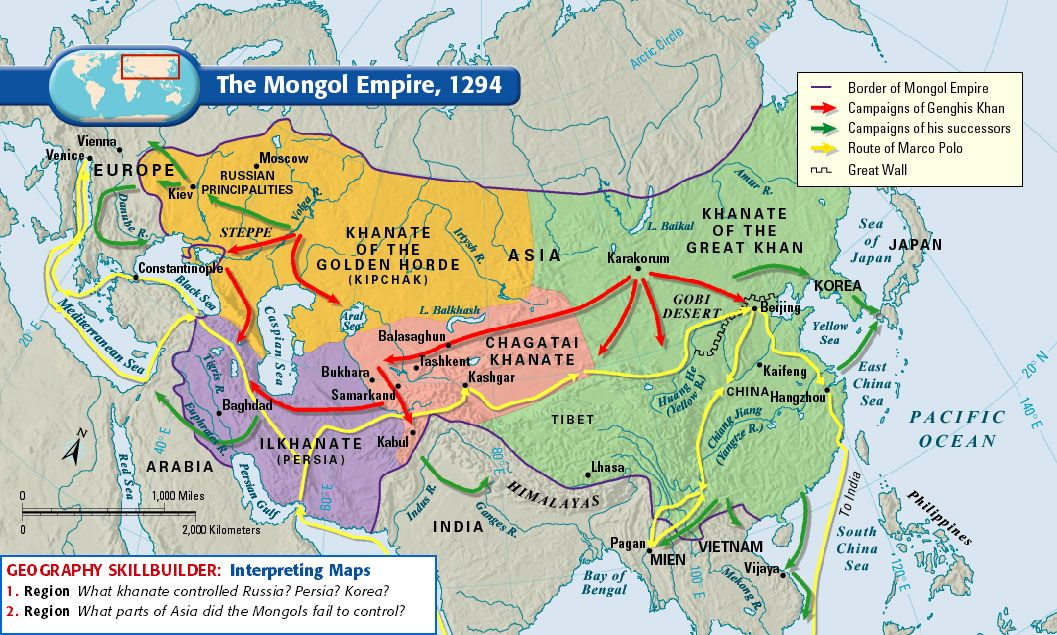 Ghengis KhanBatuHuleguKublai Khan